Аннотации рабочих программ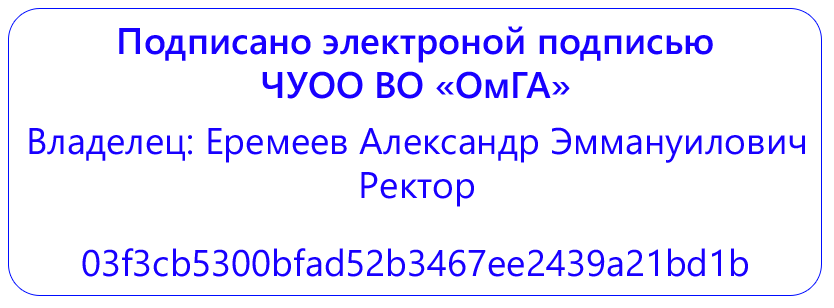 Магистратура по направлению подготовки 44.04.02 Психолого-педагогическое образование
Направленность (профиль) программы: "Управление дошкольным образованием"1.Дисциплины (модули)Обязательная частьЧасть, формируемая участниками образовательных отношенийК.М.Комплексные модулиБлок 2.ПрактикаБлок 3.Государственная итоговая аттестацияФТД.ФакультативыБ1.О.01 Модуль "Профессиональная коммуникация"Б1.О.01.01 Деловой иностранный языкDigital Education. Master’s programme. Тема содержит вокабуляр по изучаемой теме «Digital Education. Master’s programme»; аутентичный текст современного английского языка; тексты сопровождаются вопросами, проверяющими общее понимание и стимулирующими личностно-оценочные высказывания на основе прочитанного, а также изложение понятого материала; задания, направленные на построение небольшого монологического или диалогического высказывания.Globalisation Тема содержит вокабуляр по изучаемой теме «Globalisation»; аутентичный текст современного английского языка; тексты сопровождаются вопросами, проверяющими общее понимание и стимулирующими личностно-оценочные высказывания на основе прочитанного, а также изложение понятого материала; задания, направленные на построение небольшого монологического или диалогического высказывания. Professional organizations. Тема содержит вокабуляр по изучаемой теме «Professional organizations»; аутентичный текст современного английского языка; тексты сопровождаются вопросами, проверяющими общее понимание и стимулирующими личностно-оценочные высказывания на основе прочитанного, а также изложение понятого материала; задания, направленные на построение небольшого монологического или диалогического высказывания.Communication Skills. Тема содержит вокабуляр по изучаемой теме «Communication Skills»; аутентичный текст современного английского языка; тексты сопровождаются вопросами, проверяющими общее понимание и стимулирующими личностно-оценочные высказывания на основе прочитанного, а также изложение понятого материала; задания, направленные на построение небольшого монологического или диалогического высказывания. Public Speaking and Presentation Skill. Тема содержит вокабуляр по изучаемой теме «Public Speaking and Presentation Skill»; аутентичный текст современного английского языка; тексты сопровождаются вопросами, проверяющими общее понимание и стимулирующими личностно-оценочные высказывания на основе прочитанного, а также изложение понятого материала; задания, направленные на построение небольшого монологического или диалогического высказывания.Business Ethics. Тема содержит вокабуляр по изучаемой теме «Business Ethics»; аутентичный текст современного английского языка; тексты сопровождаются вопросами, проверяющими общее понимание и стимулирующими личностно-оценочные высказывания на основе прочитанного, а также изложение понятого материала; задания, направленные на построение небольшого монологического или диалогического высказывания.Business Correspondence. Тема содержит вокабуляр по изучаемой теме «Business Correspondence»; аутентичный текст современного английского языка; тексты сопровождаются вопросами, проверяющими общее понимание и стимулирующими личностно-оценочные высказывания на основе прочитанного, а также изложение понятого материала; задания, направленные на построение небольшого монологического или диалогического высказывания.Employment. Applying for a Job. Тема содержит вокабуляр по изучаемой теме «Employment. Applying for a Job.»; аутентичный текст современного английского языка; тексты сопровождаются вопросами, проверяющими общее понимание и стимулирующими личностно-оценочные высказывания на основе прочитанного, а также изложение понятого материала; задания, направленные на построение небольшого монологического или диалогического высказывания.International trade. Markets  Тема содержит вокабуляр по изучаемой теме «International trade. Markets»; аутентичный текст современного английского языка; тексты сопровождаются вопросами, проверяющими общее понимание и стимулирующими личностно-оценочные высказывания на основе прочитанного, а также изложение понятого материала; задания, направленные на построение небольшого монологического или диалогического высказывания.Competition. Money. Тема содержит вокабуляр по изучаемой теме «Competition. Money»; аутентичный текст современного английского языка; тексты сопровождаются вопросами, проверяющими общее понимание и стимулирующими личностно-оценочные высказывания на основе прочитанного, а также изложение понятого материала; задания, направленные на построение небольшого монологического или диалогического высказывания.Б1.О.01.02 Педагогические коммуникации в гипермедиа форматеПонятие и структура коммуникации в гипермедиа формате (электронной коммуникации).Электронная коммуникация –  очередной этап развития социальных коммуникаций. "Сеть" как  деле всемирный феноменТри этапа развития электронной коммуникации: инструментальный, интеллектуальный и универсальный. Структура электронной коммуникации.Мультимедийные обучающие системы, их возможности. Программные и технические средства мультимедиа.Направления развития современных информационных технологий в образовании: 1) универсальные информационные технологии (текстовые редакторы, графические пакеты, системы управления базами данных, процессоры электронных таблиц, системы моделирования, экспертные системы и т. п.); 2) компьютерные средства телекоммуникаций; 3) компьютерные обучающие и контролирующие программы, электронные учебники; 4) мультимедийные средства. Мультимедийные средства обучения. Гипермедиа. Виды мультимедийных средств обучения. Задачи применения мультимедиа. Основные проблемы, связанные с использованием мультимедийных технологий.Телекоммуникации в образовании. Синхронные и асинхронные средства общения.Телекоммуникации в образовании. Асинхронная связь : электронная почта (e-mail), Интернет форумы, электронные доски, группы новостей, списки рассылки, блоги. Синхронная связь : быстрые сообщения (например Instant Messaging Service, в социальных сетях), чаты, видеоконференции, голосовые конференции.Электронные жанры профессиональной коммуникации: видео-конференции и дискуссии, общение в блогах и профессиональных сообществах.Блоги, правила участия в профессиональных блогах, ошибки ведения блогов. профессиональные педагогические сообщества. Организация и проведение дискуссийй в сети. Форумы. Видеоконференции.Интернет как средство массовой коммуникации и особая коммуникативная среда.Интернет-коммуникации. Особенности интернет-коммуникаций. Основные направления исследований в области изучения Интернет-коммуникацииОбщение в социальных сетях.Специфика общения в социальных сетях. Социальная сеть в образовательном формате, возможности  использования социальных сетей  для педагогического общения.Виртуальные методические объединения учителей/ педагогов (ВМО). ВМО педагогов Омской области, РФ.Особенности проведения видеолекции и вебинара. ТелеконференцияИнформационная образовательная среда и информационное образовательное пространство в образовательном учрежденииПонятие информационной образовательной среды. Система факторов формирования информационно-образовательной среды в образовательном учреждении.  Особенности информатизации образовательного процесса при использовании компонентов информационной образовательной среды в образовательном учреждении. Информационное образовательное пространство как система информационных образовательных сред в образовательном учреждении.Автоматизация управления учебным заведением: предпосылки, основные возможности. Понятие дистанционного образования. Дистанционные технологии. Процесс разработки дистанционных курсов.Б1.О.01.03 Практикум профессиональной коммуникации Жанры педагогической коммуникации Понятие «речевого жанра» и основные подходы к его делению на классы и виды. Классы речевых жанров по цели высказывания. Виды жанров педагогической риторики. Особенности педагогического дискурса как одного из видов институциональной коммуникации. Учебно-педагогический диалогПедагогический потенциал невербальных средств общения. Специфика профессионального педагогического слушания. Значение слушания.Особенности и виды профессионального педагогического слушания:. Профессиональные трудности слушания учителя. Типичные ошибки в слушании учителяГоворение в профессиональной деятельности педагога.Язык и стиль речи педагогаПодготовка к исполнению устного речевого высказывания. Речевые особенности процесса говорения педагога. Орфоэпическая и лексическая нормы. Особенности объяснительной речи. Приёмы предупреждения неясностиИндивидуальный стиль речи учителя как система речевых средств и приёмов педагогического воздействия. Вербальный, интонационный и кинетический компоненты индивидуального стиля. Индивидуальный речевой стиль учителя как индивидуальная форма коммуникативного поведения учителя. Барьеры восприятия в общенииДиалог как сфера проявления речевой деятельности человека. Механизмы речевой деятельности в процессе диалога. Педагогический диалог в различных ситуациях урокаГармоничный и дисгармоничный диалог. Типы вопросов при ведении диалога (закрытые, открытые, альтернативные, риторические, проблемные, зеркальные и эстафетные). Разновидности спора в зависимости от цели и обстановки общения. Требования к культуре спораПисьмо в профессиональной деятельности педагогаПисьмо как вид речевой деятельности педагога. Ведение деловой переписки. Особенности стилистики официальных и неофициальных писем, социокультурные различия в формате корреспонденции на государственном и иностранном(-ых) языкахПонятие культуры письма. Аспекты изучения письменной речи. Функции письменной речи. Структура письма как вида речевой деятельности. Классификации письма в зависимости от степени готовности текста для прочтения; адресованности письменного текста и цели написания. Коммуникативные возможности письменной речи в сопоставлении с устной речьюРечевой этикет в педагогической практикеОсобенности речевого этикета педагога. Соотношение понятий "речевой этикет" и "языковая культура". Типичные нарушения речевого этикета. Правила речевого этикета педагогаБ1.О.01.04(К) Экзамен по модулю "Профессиональная коммуникация"Б1.О.01.ДВ.01 Элективные дисциплины (модули)Б1.О.01.ДВ.01.01 Психологические особенности профессиональных и межкультурных коммуникаций в образовании1. Профессиональное общение и межкультурные деловые коммуникации.Профессиональное общение. Понятие и сущность. Виды и формы. Виды коммуникативных барьеров. Вербальный и невербальный аспекты делового дискурса. О проблемном подходе к пониманию целевой ситуации.2. Межкультурные различия в профессиональном общении.Межкультурная дифференциация: когнитивные константы и культурологические модели. Способы принятия решений в различных культурах. Взаимосвязь национальной ментальности и корпоративной культуры в разных странах. Модели культуры. Культуры высокого и низкого контекста. Язык как составляющая культуры. Роль межкультурнойкоммуникации в профессиональной деятельности.3. Особенности профессиональной и межкультурной коммуникации в образовании.Коммуникация в переговорном процессе. Умение слушать, поддержать разговор, противостоять попыткам манипуляции. Предупреждение конфликтов. Особенности работы в полиэтнической и поликультурной команде. Проявления вежливости в поликультурной среде. Язык общения. Отношение к нормативным актам, законам и правилам. Честность и справедливость. Доверие. Подарки, подношения и взятки.4. Невербальная коммуникация.Невербальная коммуникация в профессиональном общении. Язык телодвижений (кинесика). Мимика и жесты. Зрительный контакт (окулистика). Расстояние между говорящими (проксемика). Тактильный контакт (гаптика)..Б1.О.01.ДВ.01.02 Психологические особенности коммуникаций в разных культурахМежкультурная коммуникация: условия, проблемы, ресурсы Коммуникация как процесс и ее составляющие. Исторические факторы и обстоятельства возникновения межкультурной коммуникации. Сущность межкультурной коммуникации. Детерминанты межкультурной коммуникации: отношение к природе, отношение к времени, отношение к пространству, отношение к общению, типы информационных потоков, отношение к личной свободе, отношение к природе человека, отношение к межкультурной коммуникации. Составляющие процесса коммуникации, определяемые культурой (Л. Самовар, Р.Портер): отношения, стереотипы, социальная организация культуры, образ мысли и методы аргументации, социальные роли, знание языка, восприятие пространства, отношение ко времени. Причины возникновения трудностей в межкультурном общении. Правила межкультурной коммуникации.Национальная и этническая культура в современном обществе. Корпоративная культура Понятие и сущность культуры. Национальная культура, этническая культура – употребление и дефиниция понятий. Уровни культуры: технический, формальный, неформальный. Теории межкультурной коммуникации: теория высоко– и низкоконтекстуальных культур (Э. Холл), теория культурных измерений (Г. Хофштеде), теория культурной грамотности (Э. Хирш). Корпоративная и организационная культура. Основные атрибуты корпоративной культуры. Первичные и вторичные механизмы передачи корпоративной культуры. Факторы, способствующие поддержанию корпоративной культуры в организации. Уровни копоративной культуры (по Э. Шейну, по Т. Дилу и А.Кеннеди, по Г. Трайсу и Дж. Бейеру). Типология корпоративных культур (Т. Дил и А.Кеннеди, Ф. Тромпенаарс). Связь корпоративной культуры с успешной деятельностью организацииМежкультурная дифференциация. Эффективная коммуникация и ее элементы. Виды межкультурной коммуникации. Специфика вербальной коммуникации в межкультурном общении: формы, стили, контексты вербальной коммуникации. Сущность невербальной коммуникации. Формы и способы невербальной коммуникации в контексте различных культур. Перцептивная сторона межкультурных коммуникаций. Фактор первого впечатления, фактор превосходства, фактор привлекательности фактор отношения к нам и их проявления в межкультурной коммуникации. Различия в восприятии и интерпретации культуры. Понятие и детерминанты межличностной аттракции. Внешние и внутренние факторы аттракции. Атрибуция в межкультурной коммуникации. Ошибки атрибуции и их влияние на процесс межкультурной коммуникации. Особенности коммуникации представителей разных культур. Учет специфики коммуникаций в зависимости от этнической и культурной принадлежности делового партнера. Коммуникативное единство организации. Психологический климат в организации.Стереотипы и предрассудки в межкультурной коммуникации Понятие и сущность стереотипа. Природа и функции стереотипов. Значение стереотипов в межкультурной коммуникации. Основные свойства этнических стереотипов (эмоционально-оценочный характер, устойчивость, регидность к новой информации, согласованность, неточность). Признаки истинности (точности) стереотипов. Механизм формирования стереотипов средствами массовой информации. Влияние стереотипов на процесс межкультурной коммуникации. Предрассудки и механизм их формирования. Роль предрассудков в жизни человека. Типы предрассудков (яркие необоснованные предрассудки, символические предрассудки, токенизский тип, предрассудки тип «длинной руки», фактические антипатии, предрассудки типа «знакомое и незнакомое»). Коррекция и изменение предрассудков.Межкультурные конфликты и пути их преодоления Понятие «конфликт», динамика конфликта, причины межэтнических и межкультурных конфликтов. Конфликтогены в межкультурном взаимодействии. Подходы к рассмотрению межэтнического и межкультурного взаимодействия: мотивационный (З. Фрейд, Т. Арондо); ситуативный (М. Шериф, Д.Т. Кэмпбелл); когнитивный (Г. Тэджфел, Дж. Тернер); деятельностный (Л.С. Выготский, А.Н. Леонтьев, В.С. Агеев). Механизмы межэтнического взаимодействия (процессы сближения / отдаления). Стратегии межэтнического взаимодействия. Понятие аккультурации, стратегии: ассимиляция, сепарация, интеграция. Понятия «межэтническая напряженность», этнические конфликты, межкультурные конфликты. Специфика и причины этнических и межкультурных конфликтов. Территориальные конфликты, социальные, ресурсные. Особенности протекания этнических и межкультурных конфликтов. Способы урегулирования межэтнических и межкультурных конфликтов. Психологическое урегулирование конфликтов в рамках различных психологических школ. Стратегии разрешения конфликта в разных национальных культурах.Предотвращение ошибок в межкультурном деловом общении Особенности многонациональных корпораций (МНК). Взаимное влияние корпоративной культуры МНК и национальной культуры принимающей страны. Методы облегчения процесса аккультурации при поступлении на работу в МНК. Синергические навыки, необходимые для успешной деятельности международного руководителя.Изучение культуры как основа развития межкультурной компетенции. Условия и предпосылки достижения профессионализма в регулировании межнациональных отношений. Понятие толерантности и интолерантности, их проявления и самооценка. Лояльность в понимании различных культур. Личностные качества специалиста, необходимые для продуктивной профессиональной деятельности в области межкультурных коммуникаций. Деятельность руководителя и специалистов организации, направленная на оптимизацию межкультурной коммуникации, развитие корпоративной культуры.Б1.В.01 Модуль "Ключевые компетенции менеджера образования"Б1.В.01.01 Теория и практика лидерства в образовательной организацииТеоретические основы лидерства. Понятие лидерства. Изучение феномена лидерства в зарубежных и отечественных психологических, социологических исследованиях, исследованиях в области менеджмента. Классификация теорий и проблемное поле лидерства. Классические теории лидерства. Теория лидерских качеств. Анализ теорий личностных качеств Р.Стогдилл. Поведенческий подход к изучению лидерства (Р.Лайкерт, Р.Блейк и Дж.Моутон). Ситуационные теории лидерства (Ф.Фидлер, У.Реддин, П.Херси и К.Бланшар, В.Врум и Ф.Йетон). Трансакционное и трансформационное лидерство. Современные исследования лидерства. Теория эмоционального интеллекта и лидерство. Теория «внутреннего стимулирования» лидерства К Кэшмана. Теория опосредованного лидерства Р.Фишера и А.Шарпа. Воспроизводство и преемственность лидерства (Н.Тичи). Идеи «распределенного лидерства». Типы лидерства по масштабу решаемых задач, их характеристика. Стратегическое лидерство. Содержательное лидерство. Ситуативное лидерство. Отечественные исследования лидерства. Лидерство и руководство. Изучение лидерства в различных отечественных социально-психологических школах (Е.С.Кузьмин, Б.Д.Парыгин, Р.Л.Кричевский и др.). Лидерство в малых и больших группах. Команда как инструмент лидерства. Определение понятий «группа» и «команда». Виды групп. Признаки команды. Команда как высшая форма существования группы. «Плюсы» и «минусы» команды. Основные условия успеха и причины неудач в построении команд. Основания для формирования команды. Социометрический подход. Ролевой подход М.Белбина к формированию команды. Подход И. Адизеса к способам формирования управленческих команд. Этапы формирования команды (Б.Такманн). Технологии эффективного развития команды на каждом этапе ее формирования. Факторы успешности команды. Лидерство в группе, команде. Теория «ограниченной реальности» Г.Сайман. Способы выработки коллективных решений. Основные функции менеджмента в процессе создания и деятельности команд.Стили лидерства и руководства. Оценка эффективности индивидуального стиля руководства образовательной организацией. Понятие стиля лидерства и стиля руководства. Классификации стилей лидерства. Диагностика индивидуального стиля руководства. Критерии эффективности стиля руководства. Факторы, влияющие на выбор руководителем индивидуального стиля руководства. Подбор адекватного стиля руководства в зависимости от характеристик ситуации. Практические рекомендации по использованию различных стилей руководства.Влияние и власть в образовательной организации. Понятия влияния и власти. Межличностное влияние. Сущность власти: основные теоретические подходы. Баланс власти. Основные источники и формы власти (классификация Дж.Френч и Б.Рэйвен). Ситуационные источники власти. Характеристика основных форм организационной и индивидуальной власти, анализ возможностей и ограничений их использования. Символы власти. Уровни (этапы) развития индивидуальных представлений о власти (J.Hagberg). Последствия обладания властью. Особенности взаимодействия руководителя и подчиненных, имеющих различные представления о власти.Б1.В.01.02 Майнд-фитнесПонятие и значение майнд-фитнес (mind-fitness) для современного профессионалаТенденции развития рынка труда. Требования работодателей к работникам будущего. Форсайт-технология как средство прогнозирования будущей карьеры. Атлас новых профессий. Надпрофессиональные навыки в профессиях будущего. Тренер по майнд- фитнесу - профессия будущего.Развитие критического и системного мышленияФормирование понятий. Проверка гипотез. Логика. Умозаключения и дедуктивное рассуждение. Формальное мышление. Принятие решений. Индуктивное рассуждение. Принятие решений в «реальном мире». Рассуждение и мозг. Оценка вероятностей. Репрезентативность. Принятие   решений и рациональность. Мышление: решение задач, творчество и человеческий интеллект. Репрезентация задачи. Внутренняя репрезентация и решение задачБ1.В.01.03 Тренинг коммуникативной компетентностиПонятие и содержание коммуникативной компетентностиПонятие социально-психологической компетентности в общении. Виды компетентности. Компетентность и умение. Компетентность и эффективность. Вузовский опыт развития социальных умений и навыков общения у студентов педагогических специальностей. Компетентность как система знаний, умений и навыков. Вербальная и невербальная коммуникация. Коммуникативные техники. Коммуникативная толерантность. Средства вербального и невербального общения. Коммуникативное мастерство личности. Стадии общения как психологической деятельности: выбор партнера; предъявление себя партнеру; проявление встречной заинтересованности; обмен представлениями, мыслями, чувствами, отношениями; установление взаимоотношений. Коммуникативная, перцептивная и интерактивная функции общения.Строение и компоненты коммуникативной компетентности .Развитие коммуникативной компетентности.К.М.01 Модуль "Методологические основы современного образования"К.М.01.01 Современные проблемы наукиОпределение науки. Основные понятия науки. Определение науки и её функций. Объект и предмет науки. Полипарагдимальность как парадигма современной науки. Классификация наук. Основные понятия: наука, научное понятие, научный закон, парадигма, образовательная парадигма, образование, информационное общество, современное образование, развитие образования, ценности образования.Методология науки. Определение методологии. Методология педагогической науки. Уровни методологического знания. Особенности научной деятельности. Методы научного познания. История науки. Основные понятия: методология, теория, методологические и теоретические подходы, мировоззрение, современные педагогические теории, концепция, педагогические закономерности, познание, методы, развитие педагогики.Педагогические теории, концепции, положения. Теория как система принципов, законов, понятий, концепций. Критерии научной теории. Основные теории в педагогической науке и образовании. Характеристика образовательных теорий в современной науке. Проблема интеграции междисциплинарных знаний в современной науке. Основные понятия: научная теория, научные принципы, законы и закономерности, концепции, критерии, научные понятия, представления, научная новизна, образование как наука, междисциплинарные знания.Методологические подходы в науке.Научный подход и его компоненты. Характеристика основных подходов в науке образования. Научное исследование и его методология. Классификация методов исследования в образовании. Особенности научной деятельности.Методы получения современного научного знания. Проблема методов научного исследования. Методологические проблемы исследования. Теория и практика. Техника и процедура. Проблема, объект и предмет исследования. Цель, задачи и гипотеза исследования. Интерпретация основных понятий. Предварительный системный анализ объекта и предмета исследования. Определение эмпирических объектов исследования (объем выборки). Разработка или подбор методики. Пилотажное исследование. Сбор первичной информации. Логическая и количественная обработка собранных данных. Интерпретация результатов, выводы и отчеты. Методологические проблемы педагогической диагностики. Особенности педагогической диагностики. Проблемы взаимосвязи теории и практики. Децентрированный перевод. Валидность и надежность методик исследования. Репрезентативность.Проблемы современной науки.Компетентностный подход в образовании как методология оценки качества современного образования. Основные понятия: классическое образование; развитие образования; Болонские соглашения в образовании; качество образования; методы оценки качества образования; инновации и инновационный процесс; виды инноваций в образовании; образовательный проект; проектная деятельность; содержание образования; проектирование содержания образования.К.М.01.02 Современные проблемы образованияОсновные понятия образования. Определение образования и его функций. Контекст понятия «образование». Место образования в обществе, государстве. Образование как общественная и личностная ценность. Тенденции развития образования в информационном обществе. Основные понятия: наука, научное понятие, научный закон, парадигма, образовательная парадигма, образование, информационное общество, современное образование, развитие образования, ценности образования.Методологичемкие подходы в образовании. Определение методологии. Методология педагогической науки. Уровни методологического знания. Особенности научной деятельности. Методы научного познания. История науки и образования. Основные понятия: методология, теория, методологические и теоретические подходы, мировоззрение, современные педагогические теории, концепция, педагогические закономерности, познание, методы, развитие образования. Методы получения современного научного знания в области образования. Проблема методов научного исследования. Методологические проблемы исследования. Теория и практика. Техника и процедура. Проблема, объект и предмет исследования. Цель, задачи и гипотеза исследования. Интерпретация основных понятий. Предварительный системный анализ объекта и предмета исследования. Определение эмпирических объектов исследования (объем выборки). Разработка или подбор методики. Пилотажное исследование. Сбор первичной информации. Логическая и количественная обработка собранных данных. Интерпретация результатов, выводы и отчеты. Методологические проблемы педагогической диагностики. Особенности педагогической диагностики. Проблемы взаимосвязи теории и практики. Децентрированный перевод. Валидность и надежность методик исследования. Репрезентативность.К.М.01.03 Методология и методы научного исследования. Сущность и содержание методологии научного исследования. Понятие о методологии как о системе принципов и способов организации, построения теоретической и практической деятельности. Науковедческие основания методологии науки. Критерии научности знания. Теоретические и эмпирические исследования, их взаимосвязь. Фундаментальное и прикладное исследование. Формы организации научного знания. Понятие «факт» и его интерпретация. Функции фактов в исследовании. Гипотеза как форма научного знания. Виды гипотез, основные требования к научной гипотезе. Формальные признаки «хорошей» гипотезы. Понятия «положение», «аксиома», «понятие», «категория», «термин», «принцип», «закон», «теория», «доктрина», «парадигма». Научная деятельность и её типы. Коллективная и индивидуальная научная деятельность. Особенности индивидуальной научной деятельности. Особенности коллективной научной деятельности.Принципы этики научного исследованияЭтика научного исследования. Роль научного руководителя в исследовании. Научная добросовестность исследователя и проблема плагиата. Основные принципы работы с научной литературой. Соответствие используемой литературы избранному ракурсу работы. Навыки и приемы реферирования научной литературы. Отличие авторской позиции от реферативного изложения. Принципы научного цитирования. Культура цитирования. Формирование навыков письменной научной речи. Индексы научного цитирования. Использование литературы на иностранных языках. Специфика работы с электронными носителями информации. Проверка авторского текста в системе «Антиплагиат».Управление научно-исследовательскими работами в вузеОрганизация исследовательских работ различного типа и вида в образовательном учреждении. Уровни организации исследовательских работ. Коммуникации с научными фондами, правила заявки на исследовательский грант. Организация коллективного исследования. Субъекты исследовательской деятельности. Руководитель исследовательских работ. Возможности научного творчества в профессиональном, интеллектуальном и общекультурном развитии практического работника образовании, способностей осуществления профессионального и личностного самообразования, проектирования образовательного маршрута и профессиональной карьеры. Индивидуальные креативные способности, качества и черты педагога-исследователя: диагностика и использование для решения исследовательских задач. Возможности командного подхода, индивидуальных и групповых технологий принятия решений при организации и реализации коллективной и индивидуальной опытно-экспериментальной работы. Критерии и показатели оценки качества научного исследования. Критерии результативности научного исследования: научная новизна, практическая значимость, теоретическая значимость. Разработки предложений по результатам научного исследования. Понятие эффективности научного исследования. Принципы обеспечения эффективности научного исследованияК.М.01.04 Инновационные процессы в образовании1. Понятие инноваций и инновационного процесса 2. Инновации в образовании. Университетское образование 3. Методы выбора,  прогнозирования инновационных процессов4. Государственное регулирование инновационных процессов. Новые подходы к рганизации педагогического процесса в вузе и школе.5. Программно-технологическое обеспечение учебного и воспитательногопроцессов в учреждениях различных типов.6. Международные системы оценки иннова-ционных процессовК.М.01.05(У) Учебная практика (ознакомительная)Вид практики:  Учебная  практика.Тип практики: Ознакомительная.Форма проведения практики: дискретно. Изучение модуля завершается учебной практикой (ознакомительной), на которой обучающиеся выполняют задания научных руководителей по определению тематики и примерного содержания будущей выпускной квалификационной работы. Предусмотрены занятия в библиотеке для знакомства с научными школами кафедры и вуза. Место практики определяется в соответствии с учебным планом.Учебная практика (ознакомительная) в соответствии с учебным планом проводится:Очная форма обучения - 1 курс, 1  семестрЗаочная форма обучения - 1 курс, 2 семестрК.М.01.06(К) Зачет с оценкой по модулю "Методологические основы современного образования"К.М.02 Модуль "Проектирование и управление образовательным процессом"К.М.02.01 Управление проектами в образовательной деятельности1. Проектный подход в управлении дошкольной образовательной организациейПонятие проектного управления. Нормативная база управления проектной деятельностью в  дошкольной образовательной организацииПроцессы управления в проектной деятельности: инициирование, подготовка, реализация, завершение проекта.2. Социальное проектирование в дошкольной образовательной организации Понятия «проектирование», «социальный проект», «благополучатели», «фандрайзинг», «крауд-фандинг». Жизненный цикл социального проекта..К.М.02.02 Проектирование основных и дополнительных образовательных программ1. Нормативно-правовая база и методологическая основа проектирования образовательных программ Нормативно-правовая основа ФГОС: Конвенция о правах ребенка; ФЗ «Об образовании РФ»; Конституция РФ. Государственная программа «Развитие образования на 2013- 2020гг». Федеральный государственный образовательный стандарт в части требований к структуре основной образовательной программы дошкольного образования. Нормативная документация по реализации программ дошкольного образования (планированию, организации, контролю). Система работы в дошкольном образовательном учреждении с нормативными документами. Критерии готовности ДОО к реализации ФГОС ДО. Отличие образовательной работы с детьми по ФГОС от традиционного подхода. Проблемы реализации требований ФГОС в основной образовательной программе дошкольного образования.2. Научно-практическая и правовая основа педагогического проектирования. Деятельностный подход к педагогическому проектированию как приоритет ФГОС дошкольного образования. Ресурсы системно-деятельностного подхода в решении задач образовательных областей по ФГОС дошкольного образования. Формирование готовности педагога к реализации проектной технологии в практике образовательной деятельности с детьми.Авторские педагогические разработки: виды, структура, ценностное положение в среде педагогического опыта. Методология создания авторских педагогических разработок. Структура авторских проектов парциальных образовательных программ. К.М.02.03 Технологии проектирования индивидуальных образовательных маршрутов обучающихся1. Проектирование индивидуальных образовательных маршрутов в условиях новых федеральных государственных образовательных стандартов Проектирование индивидуальных образовательных траекторий в условиях новыхобразовательных стандартов. Индивидуализация, индивидуальнаяобразовательная траектория, индивидуальный образовательный маршрут, индивидуальныйучебный план, индивидуальная образовательная программа. Способствующие проектированию индивидуального образовательного маршрута. Содержательно-организационные процесса проектирования индивидуального образовательного маршрута.2. Нормативно-правовые организационно-педагогические условия проектирования и разработки образовательных программ.	Стандарт как механизм обеспечения индивидуализации образования. Обеспечение реализации ФГОС для разных категорий обучающихся. Нормативно-правовые и организационно-педагогические условия проектирования и реализации индивидуальныхОбразовательных программ, принципы, сопровождение и поддержка как технология обеспечения реализации образовательной программы, команда специалистов по сопровождению. Организационно- педагогические аспекты построения образовательной среды школы. Психолого-педагогическое проектирование как образовательная технология.3. Построение индивидуальных образовательных траекторий для различных категорий обучающихся.Образовательный маршрут. Организация обучения одаренных детей. Организация работы с учащимися имеющими трудности в обучении. Категории детей с ограниченнымивозможностями здоровья. Принципы работы с детьми ограниченных возможностей здоровья. Направления работы с детьми ОВЗ. Определение и организация специальныхобразовательных условий для обучающихся с ОВЗ. Пакеты специальных образовательныхусловий. Организация образовательной среды общеобразовательной школы, реализующей инклюзивную практику. Адаптация содержания образовательных программ, учебных материалов для процесса инклюзивного обучения. Взаимодействие родителями ребенка с ОВЗ и инвалидностью. Проектирование индивидуального образовательного маршрута какинновационная форма работы с одаренными детьми. Особенности использования инновационных технологий, учебных программ и форм работы с одаренными детьми.4. Моделирование учебно-воспитательного процесса.Моделирование учебного процесса. Педагогическое моделирование. Педагогическое проектирование. Педагогическое конструирование. Модели индивидуального образовательного маршрута. Понятие «модель индивидуального образовательного маршрута». Этапы моделирования индивидуального образовательного маршрута. Методологические, логические, технологические, оценочно-результативные блоки. педагогическая поддержка ученика.К.М.02.04 Практикум по проектированию психологически безопасной среды Теоретический анализ феноменов «психологический комфорт» и «психологическая безопасность» образовательной средыБезопасность как социальное явление и категория бытия: этимология категории безопасности, ее структура, роль и место безопасности в жизнедеятельности человека и общества. Понятие о психологической безопасности в науке. Понятие «среда» в междисциплинарном научном знании. Теории средовой детерминации. Средовой подход в педагогике. Образовательная среда и образовательное пространство. Типология образовательной среды. Экстралогический и логический подходы к изучению образовательной среды. Модели образовательной среды (В. А. Ясвин, В. И. Слободчиков,Е. А. Климов и др.). Характеристики образовательной среды. Специфика и уникальность образовательной среды дошкольной ораганизации. Структура образовательной среды. Подходы к проектированию образовательной среды. Сущность понятий «опасность», «риск», «угроза», «безопасность», «личность безопасного типа поведения». Потребность в безопасности как базовая в иерархии потребностей личностной сферы человека (А. Маслоу). Опасности, риски в среде детей и подростков. Образовательные риски. Безопасная и комфортная образовательная (воспитательная) среда учреждения образования. Структурная модель психологически безопасной образовательной среды. Концепция психологической безопасности образовательной среды (И. А. Баева). Психологическая безопасность образовательной среды как условие личностного роста и сохранения психологического здоровья ее участников. Ненасильственное взаимодействие в педагогическом взаимодействии. Основные подходы к раскрытию понятия «образовательная среда» (ОС). Структура и типологии ОС. Психологическая безопасность и комфорт в образовательной среде. Основные категории концепции психологической безопасности образовательной среды. Структурные компоненты безопасного образовательного пространства. Риски и угрозы, деформирующие образовательную среду и снижающие ее безопасность.Экспертиза психологической безопасности образовательного учрежденияТеоретико-методологические подходы к экспертизе психологической безопасности образовательной среды: понятие, критерии, показатели. Понятие психологической экспертизы. Цели и задачи психологической экспертизы образовательной среды. Основные параметры экспертизы образовательной среды.Параметры экспертизы безопасной средыМодальность образовательной среды. Количественные параметры экспертизы образовательной среды. Методика психолого-педагогической экспертизы образовательной среды. Критерии оценки безопасности образовательной среды: интегральный показатель отношения к среде; индекс психологической безопасности; индекс удовлетворенности образовательной средой.К.М.02.05(У) Учебная практика (технологическая (проектно-технологическая))Вид практики:  Учебная  практика.Тип практики: Технологическая (проектно-технологическая).Форма проведения практики: дискретно. Учебная практика направлена на развитие компетенций в области анализа и содержания механизмов проектирования и управления образовательным процессом с использованием технологий менеджмента, соответствующих общим и специфическим закономерностям развития управляемой системы; Могут быть предусмотрены индивидуальные задания в соответствии с реальными возможностями и персональными интересами магистрантов и в соответствии с содержанием выпускной квалификационной работы. Место практики определяется в соответствии с учебным планомУчебная практика (технологическая (проектно-технологическая)) в соответствии с учебным планом проводится:Очная форма обучения - 1 курс 2 семестрЗаочная форма обучения - 2 курс 3 семестрК.М.02.06(К) Экзамен по модулю "Проектирование и управление образовательным процессом"К.М.02.ДВ.01 Элективные дисциплины (модули)К.М.02.ДВ.01.01 Технологии проектирования адаптированного образовательного пространства для обучающихся с ОВЗНормативно-правовые аспекты организации инклюзивного образования  детей с ОВЗ. Модуль 1. Нормативно-правовые основы организации образования лиц сОВЗ. Тема 1.1 Нормативно-правовые аспекты организации инклюзивного образования  детей с ОВЗ. Образовательное законодательство РФ. Нормативно-правовые основания организации образования лиц с ОВЗ. Требования к структуре, условиям реализации и к результатам освоения ОП НОО. Индивидуализация образовательного маршрута обучающихся с ОВЗ. Образовательная среда как условие обеспечения качества инклюзивного и интегрированного образования..Интеграция систем общего и специального образования.Особые образовательные потребности обучающихся с ОВЗ.Модуль 2. Проектирование индивидуального образовательного маршрута обучающихся с ОВЗ в пространстве школы. Тема 2.1. Особые образовательные потребности обучающихся с ОВЗ.  Психолого-педагогическая характеристика разных категорий детей с особенностями здоровья. Преемственность в организации непрерывного образования при получении школьниками с разными образовательными потребностями начального, основного и среднего общего образования. Современная система помощи лицам с ОВЗ как результат интеграции систем специального и общего образования.Технологии непрерывной коррекционной помощи ребенку с ОВЗ в инклюзивном образовательном процессе. Комплементарность образовательной среды школы специальным потребностям обучающихся с ОВЗ.2.2.Комплементарность образовательной среды школы специальным потребностям обучающихся с ОВЗ.Требования к организации пространственно-временного режима обучения и структурированию материально-технического компонента образовательной среды. Дидактическое и информационно-компьютерное обеспечение инклюзивного образования обучающихся с особенностями здоровья. Ассистивные технологии и тьюторское сопровождение в инклюзивном образовании школьников с ОВЗ. Модели психолого-педагогического сопровождения обучающихся с проблемами здоровья при получении высшего образования.К.М.02.ДВ.01.02 Технологии проектирования индивидуального образовательного маршрута для обучающихся с ОВЗВведение в курс «Технология разработки индивидуального образовательного маршрута для детей с ОВЗ»Цель и задачи курса. Основные умения и навыки, которые предполагается сформировать в процессе изучения курса. Логика построения курса. Терминологический аппарат: «дети с ограниченными возможностями здоровья», «индивидуальный образовательный маршрут», «технология», «индивидуальная программа обучения»,«образовательное пространство» и др.Условия, принципы и этапы разработки индивидуального образовательного маршрутаФакторы, определяющие организацию, содержание и технологическую реализация индивидуального образовательного маршрута: возраст и диагноз ребенка; наличие и характер психолого-медико-педагогической помощи, оказываемой ребенку до начала разработки индивидуального маршрута; активная позиция семьи в воспитании и обучении ребенка; место жительства семьи; индивидуальные особенности ребенка. Организационно-педагогические условия эффективного проектирования и реализации индивидуального образовательного маршрута учащихся. Принципы разработки индивидуального образовательного маршрута: детерминизма, единства сознания, деятельностного подхода, социально-адаптирующей направленности образования, единства диагностики и коррекции; регулярной поэтапной диагностики развития ребенка; индивидуальный подбор педагогических, психологических и реабилитационных технологий; единства команды специалистов в реализации поставленных задач; систематический мониторинг и корректировка маршрута. Этапы разработки и реализации ИОМ.Основные компоненты индивидуального образовательного маршрутаОрганизационный компонент. Задачи организационного компонента. ПМПк, как разработчик индивидуального образовательного маршрута. Определение команды специалистов,  выбор ведущего специалиста, координирующего реализацию индивидуального образовательного маршрута. Карта сопровождения ИОМ как основной документ . Определение режима  педагогических нагрузок, форм проведения занятий. Решение вопроса о необходимости участия тьютора в реализации ИОМ. Формы и виды взаимодействия между специалистами и родителями. Содержательный компонент. Индивидуальная образовательная программа как основа индивидуального образовательного маршрута. Задачи, структура и компоненты индивидуальной программы. Принципы разработки индивидуальной программы. Содержание индивидуальной программы. Направления предметного и беспредметного обучения. Технологический компонент. Сущность технологического компонента ИОМ. Задачи технологического компонента: определение образовательной стратегии обучения в учреждении; создание адаптированной образовательной и воспитательной среды; обеспечение взаимосвязи индивидуальных и групповых форм; разработка методов, приемов психолого-педагогической и информационной поддержки семей, воспитывающих детей с ОВЗ. Реализация поставленных задач.Технология разработки индивидуального образовательного маршрута для детей с ОВЗАлгоритм разработки индивидуального образовательного маршрута. Структура карты сопровождения ИОМ. Модули карты сопровождения и их содержание. Оформление карты сопровождения ИОМ, а так же документов входящих в ее структуру (протокол предварительного изучения ребенка, психолого-педагогическая характеристика учащегося, индивидуальная программа обучения и развития, протокол эффективности реализации ИОМ, дневник динамического наблюдения, дневник наблюдения тьютора во время динамического обучения). Основная образовательная программа. Адаптированная основная образовательная программа. Механизмы разработки. СФГОС для лиц с ОВЗ.К.М.03 Модуль "Управление качеством дошкольного образования"К.М.03.01 Система управления качеством муниципального дошкольного образования Теоретико-методологические основы управления качеством дошкольного образования.Качество дошкольного образования как социально-педагогическая и управленческая проблема.Технология управления качеством дошкольного образования.Проектирование качества образовательного процесса в дошкольной организации.Технология мониторинга качества деятельности дошкольной образовательной организации.К.М.03.02 Мониторинг и оценка качества дошкольного образования Понятие качества и мониторинга качества. Историческое развитие науки о качестве и ее практических приложений. Политико-правовые аспекты развития систем управления качеством Актуальность проблемы. Историческое развитие науки о качестве и ее практических приложений. Общие термины и определения, особенности терминологии качества в сфере образования. Общая концепция качества (качество результатов, процессов и системы образовательного учреждения). Политико-правовые аспекты развития систем управления качеством Российские и европейские модели качества и ее применение в образованииНаучно-методические основы измерений и мониторинговых исследований в системах оценки качества образования. Аспекты понятия качества образования. Качество результатов (уровень обученности, компетенции, показатели здоровья) и способы их диагностики. Европейские и российские модели компетенций. Качество процессов (целевые ориентиры, содержание, технологическое обеспечение). Качество ресурсов (образовательные стандарты, программы, планы, информационно - и научнометодическое оснащение). Кадровый потенциал и методы его оценивания. Системы оценки качества образования и образовательных услуг Оценка качества образования. Синтез внешней (государственной и общественной) оценки и самооценки образовательной системы любого уровня как основа эффективной оценки качества образования. Методы построения системы мониторинга качества в образовательных учреждениях в соответствии с типовой моделью СК ОУ. Изучение и оценка условий и результатов образовательной деятельности в системе оценки качества образования на разных уровнях управления Мониторинг качества образовательных услуг и продукции Мониторинг качества образования систематическое, целенаправленное, специально организованное, отслеживание изменений основных свойств качества образования в целях своевременного принятия адекватных управленческих решений. Виды и направления мониторинга в системе оценки качества образования на разных уровнях системы управления. Применение результатов статистических измерений в формировании рейтинговой оценки качества образования. Виды и направления мониторинга в системе оценки качества образования на разных уровнях системы управления Виды и направления мониторинга в системе оценки качества образования на разных уровнях системы управления. Этапы педагогического мониторинга: подготовительный (определяются программа и инструментарий); полевой (сбор информации и проведение диагностики); систематизации, обобщения, интерпретации информации (экспертиза и принятие решений). Формы деятельности по управлению качеством образования: диагностико-аналитическая, коррекционно-развивающая, консультативная, практическая. Социальный заказ. Основные группы потребителей образовательных услуг, их требования и ожидания Особенности управления качеством в образовании. Основные группы потребителей образовательных услуг, их требования и ожидания. Педагогические принципы управления качеством. Мотивы управления. Механизмы управления. Цели и условия использования результатов управления качеством. Технологический процесс управления качеством: контроль качества; мотивация; организация; планирование, проектирование; анализ; исследование качества. Основные проблемы педагогических систем управления качеством: отсутствие внутренних стимулов, линейно-распорядительный характер деятельности, сверхцентрализация, субъективизм в принятии решений.Мониторинг результатов обучения в системе оценки качества образования и образовательных услуг Необходимость диагностики и мониторинга качества. Требования к процедурам мониторинга: критериальность, технологичность, квалификация экспертов, процессуальность, связь мониторинга с системой принятия управленческих решений. Показатели учета и анализа результатов обучения в системе оценки качества образования. Развитие системы оценки качества в новых ФГОС. Роль органов государственно- общественного управления в оценке качества Развитие системы оценки качества в новых ФГОС. Оценка динамики достижений. Накопительная система оценки достижений. Портфолио учащегося. Персонифицированная и неперсонифицированная оценки. Оценка личностных и метапредметных результатов. Внешняя и внутренняя оценка. Роль органов государственно-общественного управления в оценке качества. Формы представления результатов общественности. К.М.03.03 Контроль и руководство образовательной деятельностью в ДОО 1. Организация как функция управления ДОО. Нормативно-правовые и организационные основы деятельности дошкольных образовательных организаций. Особенности организации деятельности ДОУ в зависимости от вида, контингента воспитанников и реализуемой программы. Руководство образовательным процессом ДОО. Создание условий для деятельности всех структурных подразделений ДОУ. Основные формы организационной работы. Научная организация труда в дошкольном учреждении: сущность, принципы, задачи, направления. Организационная культура ДОУ. Организационно-педагогическая деятельность руководителя дошкольного образовательного учреждения. Содержание деятельности старшего воспитателя. Контрольно-диагностическая функция управления ДОО. 2. Требования к контролю в ДОУ. Виды и формы контроля.Сравнительные возможности различных форм контроля. Основные методы контроля. Система контроля в дошкольном учреждении. Мониторинг как составная часть контроля. Мотивирующий контроль. Самоконтроль и оценка эффективности управления ДОУ. Государственный контроль (инспектирование) в системе дошкольного образования. К.М.03.04 Основы командообразования в дошкольной образовательной организации  Основные понятия командообразования.Организационноуправленческие аспекты формирования команды.Участники и члены команды.Формирование и функционирование команды.Характеристики коммуникаций в командообразовании.История зарождения и развития лидерства.Типы лидерства.К.М.03.05 Управленческая культура руководителя современной дошкольной образовательной организации  Управление дошкольной образовательной организацией: цели, структура, функции.Сущность управленческой культуры руководителя дошкольной образовательной организации.Стиль деятельности как выражение культуры труда руководителя ДОО.Трудовые стереотипы в практике руководителя.К.М.03.06(П) Производственная практика (организационно- управленческая)Вид практики: Производственна практика Тип практики: Организационно-управленческая.Форма проведения практики: дискретно. Производственная практика направлена на развитие умений выполнять анализ проблемных ситуаций на основе системного подхода, вырабатывать стратегию действий, проектирования и организации, контроль и руководство за управлением качеством образовательного процесса в ДОО в соответствии с требованиями федерального государственного стандарта дошкольного образования, а также овладение технологиями организации командообразования в ДОО со всеми участниками образовательного процесса, что предполагает участие обучающихся в исследовательских групповых проектах, научно-методических семинарах и консультационной работе.Производственная практика (организационно- управленческая ) в соответствии с учебным планом проводится:Очная форма обучения - 1 курс 1 семестр, 2 курс 3 семестр, 2 курс 3 семестрЗаочная форма обучения - 1 курс 2 семестр, 2 курс 4 семестр, 2 курс 4 семестрК.М.03.07(К) Экзамен по модулю "Управление качеством дошкольного образования"К.М.04 Модуль "Управление и координация в дошкольном образовании"К.М.04.01 Социология и психология управленияУправление как социальный феноменНаучные подходы в управлении: системный подход, ситуационный подход, эмпирический подход, количественный подход. Сравнительный анализ основных управленческих культур. Понятие о социологии и психологии управления. Управленческая компетентность руководителя и сотрудников образовательной организации. Сущность и структура управленческой деятельности. Функции управления в образовательной организации. Принципы педагогического менеджмента.Педагогический коллектив как объект управленияГруппа как объект управления. Структурные характеристики группы: социометрическая и коммуникативная структура группы, структура социальной власти в группе. Статусно-ролевая характеристика группы. Официальные и неофициальные роли группы. Типичные неофициальные роли в группе. Понятие групповой динамики. Групповая сплоченность. Ценностно-ориентационное единство группы. Психологическая совместимость сотрудников, ее формы: срабатываемость, ролевая совместимость, структурная совместимость.К.М.04.02 Документационное обеспечение  и координация  процессов  функционирования ДОООсновы организации делопроизводства в дошкольном образовательном учрежденииНормативные документы по обеспечению делопроизводства в ДОУ: федеральные законы, нормативные, правовые акты субъектов РФ, акты органов местного самоуправления, нормативные акты ДОУ. Номенклатура документов ДОУ. Виды номенклатуры дел: типовая, примеромная, индивидуальная. Принципы построения и группировки номенклатуры дел. Оформление номенклатуры дел.-Организация документооборота и хранения документов. Исходящий, входящий и внутренний документопоток. Журнальная карточка и система регистрации. Этапы контроля за сроком исполнения документов.- Хранение дел. Экспертиза ценности документов. Сдача дел на государственное хранениеОрганизация документооборота и работа по регистрации и оформлению документов в дошкольной образовательной организацииТребования государственных стандартов по документированию управленческой деятельности ОУ. Документационное обеспечение управленческого решения. Документооборот в образовательной организации и его назначение. Перечень документации в ДОУ: приказы, распоряжения, журналы, положения. Структура должностных инструкций, учет, хранение. Порядок оформления документов и передачи их на хранение. Контроль за оформлением документов.К.М.04.03 Государственно-общественное управление  в  дошкольном образованииГосударственно-общественное управление как особый тип управления.Приоритеты современной государственной образовательной политики в Российской Федерации.. Существенные отличия государственно-общественного управления в сфере образования от государственного управления. Заинтересованные стороны сферы общего образования и их интересы. Понятие «общественность», «общественное» в контексте государственно-общественного управления образованием. Понятие о государственной и общественной составляющих управления. Сквозной и многоуровневый характер государственно-общественного управления образованием. «Сильные» и «слабые» стороны государственной и общественной составляющих управления. Формы взаимодействия государства, общества и образования.Нормативно-правовые основы участия гражданского общества в управлении образованием в Российской ФедерацииСоздание условий для развития образования как открытой и единой государственно- общественной системы. Принципы и механизмы действенного активного участия общественности в управлении образованием.К.М.04.04(П) Производственная практика (организационно-управленческая)Вид практики: Производственна практика Тип практики: Организационно-управленческая.Форма проведения практики: дискретно. Изучение модуля завершается практикой, на которой обучающиеся знакомятся с управленческой деятельностью руководителей дошкольных образовательных организаций, изучают нормативно-правовые документы ДОО. Могут быть предусмотрены индивидуальные задания в соответствии с реальными возможностями и персональными интересами обучающихся в соответствии с содержанием выпускной квалификационной работы. Производственная практика (организационно- управленческая ) в соответствии с учебным планом проводится:Очная форма обучения - 1 курс 1 семестр, 2 курс 3 семестр, 2 курс 3 семестрЗаочная форма обучения - 1 курс 2 семестр, 2 курс 4 семестр, 2 курс 4 семестрК.М.05 Модуль "Технологии проектирования образовательного процесса в ДОО "К.М.05.01 Проектирование образовательного процесса в ДООПроектирование образовательного процесса в условиях дошкольного образования Система требований к организации и содержанию образовательного процесса в дошкольном образовательном учреждении. Требования к организации совместной деятельности взрослого и детей. Реализация интегрированного и деятельностного подхода в процессе организации образовательной деятельности в дошкольном учреждении.Принципы построения образовательной среды в дошкольном образовательном учреждении. Особенности организации предметно-пространственной среды в разных возрастных группах детского сада. Программно-методическое сопровождение образовательного процесса дошкольного учреждения.Годовой план ДОУ Модель организации образовательного процесса в соответствии с ФГОС.Основные разделы годового плана работы ДОУ. Анализ работы за прошедший учебный год: требования к анализу, направления анализа (результаты выполнения образовательной программы ДОУ по направлениям, уровень развития целевых ориентиров выпускников ДОУ, результаты повышения профессионального мастерства педагогов, система взаимодействия с родителями воспитанников, итоги административно-хозяйственной работы, др.); планирование годовых задач; мероприятия, направленные на решение годовых задач. Формы годового плана. Приложения к годовому плануК.М.05.02 Проектирование развивающей предметно-пространственной среды ДОО Теоретические основания проектирования развивающей предметно-пространственной среды ДОО.Образовательная развивающая среда ДОО в контексте ФГОС ДО.           Технологические основания проектирования развивающей предметно-пространственной среды ДОО.Проектирование современной образовательной среды дошкольной образовательной организации.К.М.05.03 Концепция и технология разработки программы развития ДОО Проектирование современной образовательной среды дошкольной образовательной организации.Концепция развития ДОУ: требования, структура, содержание.К.М.05.04(П) Производственная практика (технологическая (проектно-технологическая)Вид практики: Производственна практика Тип практики: Технологическая (проектно-технологическая)Форма проведения практики: дискретно. Производственная практика направлена на развитие умений проектирования и организации образовательного процесса в ДОО в соответствии с требованиями федерального государственного стандарта дошкольного образования, а также овладение технологиями организации педагогической поддержки взаимодействия ДОО со всеми участниками образовательного процесса, что предполагает участие обучающихся в исследовательских групповых проектах, научно-методических семинарах и консультационной работе.Производственная практика (технологическая(проектно-технологическая ) в соответствии с учебным планом проводится:Очная форма обучения - 1 курс, 2 семестрЗаочная форма обучения - 2 курс 3 семестрК.М.05.ДВ.01 Элективные дисциплины (модули)К.М.05.ДВ.01.01 Проектирование сетевого взаимодействия в образовательной организации Теоретические аспекты сетевого взаимодействия.Создание условий для организации сетевого взаимодействия.Нормативное регулирование разработки и реализации образовательных программ в сетевой форме.Использование сетевого взаимодействия для инновационного развития образовательных учреждений.К.М.05.ДВ.01.02 Психолого-педагогическая поддержка семейного воспитания в условиях ДОО 1.  Семья как социокультурная среда и как субъект педагогического взаимодействия ДООПонятие семьи. Понятие социокультурной среды. Роль семьи в становлении личности ребенка и защите его интересов. Цель, задачи и содержание семейного воспитания. Взаимосвязь семейного и общественного воспитания. Сущность и своеобразие процесса социализации в семье. Особенности семейного воспитания детей дошкольного возраста. Стратегии решения проблемных ситуаций общения детей и родителей. Личностные и профессиональные смыслы взаимодействия детей и взрослых.2. Содержание и формы взаимодействия воспитателя ДОО с родителями (и лицами, их замещающими)Цель, задачи, принципы взаимодействия семьи и ДОО. Структура и содержание различных форм взаимодействия ДОО с семьей. Новая философия взаимодействия семьи и ДОО. Трудности взаимодействия детского сада и семьи. Условия взаимодействия детского сада и семьи. Негативные черты современных семей и последствия. Создание образовательных программ для родителей. Педагогическое консультирование родителей.3. Технологии проектирования взаимодействия дошкольной образовательной организации с семьейПонятие технологии проектирования взаимодействия дошкольной образовательной организации с семьей. Педагогическая технология взаимодействия воспитателей и родителей в подготовке детей к обучению в школе. Общая технология проектирования взаимодействия ДОО с семьей, ее этапы. Педагогическое образование родителей. Совместная деятельность взрослых и детей (игровая, досуговая, оформительская и др.). Игра как основа взаимодействия детей и взрослых и формирования образовательного пространства в ДОО. Традиционные и инновационные технологии взаимодействия ДОО и семьи («Родительский университет», «Родительские ассамблеи» и др.). Результативность взаимодействия ДОО и семьи.К.М.06 Модуль "Инновационные подходы к организации дошкольного образования"К.М.06.01 Инновационные  технологии  в работе  дошкольной образовательной организацииИнновационные технологии в образовании.Инновационные технологии в образовательном процессе дошкольного учреждения.К.М.06.02 Психолого-педагогическое сопровождение  детей  с  особыми образовательными потребностямиПредмет, цели, задачи и субъекты психолого- педагогического сопровождения.Психологическое сопровождение когнитивного развития школьников на разных возрастных этапах.Психолого-педагогического сопровождение развития личности обучающихся вобразовательно-воспитательном процессе.Индивидуальная программа психолого- педагогического  сопровождения обучающихся.К.М.06.03 Социальное  партнерство  в системе управления ДООТеоретические основы социального партнерства в образовании.Формы  и уровни социального партнёрства.Мировой опыт социального партнёрства в образовании: современные подходы ипрактика применения.Социальное партнерство ДОУ и семьи в рамках ФГОС.К.М.06.04(П) Производственная практика (организационно-управленческая)Вид практики: Производственна практика Тип практики: Организационно-управленческая.Форма проведения практики: дискретно. Производственная практика предполагает выполнение заданий по разработке программ мониторинга качества управляемой системы и ее макро- и микроокружения, проектов и мероприятий по использованию инновационных технологий в работе дошкольной образовательной организации, психолого-педагогическому сопровождению одаренного ребенка в системе дошкольного образования, инклюзивному образованию, методическому сопровождению образовательного процесса в ДОО. Производственная практика (организационно- управленческая ) в соответствии с учебным планом проводится:Очная форма обучения – 1 курс 1 семестр, 2 курс 3 семестр, 2 курс 3 семестрЗаочная форма обучения - 1 курс 2 семестр, 2 курс 4 семестр, 4 курс 4 семестрК.М.07 Модуль "Психолого-педагогические технологии организации образовательного процесса в ДОО"К.М.07.01 Психолого-педагогическая поддержка социально-коммуникативного и речевого развития детей Теоретические основы методики развития речи детей.Становление методики развития речи детей как науки.Обоснование задач развития речи, средства речевой работы.Лингвистические и психологические основы развития связной речи.Становление методики развития речи детей как науки.Теоретические основы методики развития речи детей.К.М.07.02 Психолого-педагогическая поддержка познавательного развития детей1. Развитие интеллектуальной сферы — развитие мыслительных умений, наглядно- действенного, наглядно-образного, словесно-логического, творческого и критического мышления.2. Развитие эмоциональной сферы. Введение ребенка в мир человеческих эмоций.К.М.07.03 Психолого-педагогическая поддержка художественного развития детей. 1. Понятие, цели, задачи психолого-педагогической поддержки художественного развития детей. Психологические аспекты процессов поддержки художественного развития детей. Культурологические основания профессиогенеза педагога. Определение, цель и задачи психолого-педагогической поддержки художественного развития детей. Стратегии «помощи», «содействия», «сопровождения» и их содержание.  2. Подходы, модели, формы, этапы психолого-педагогической поддержки художественного развития детей. Понятие и критерии психологической поддержки. Многообразие подходов к процессу психолого-педагогической поддержки детей в психологической науке и образовательной практике. Формы психологической поддержки. Диагностическое обеспечение психологической поддержки детей. Мотивационная готовность педагогов к реализации личностно ориентированного подхода в образовании. 3. Основные направления психолого-педагогической поддержки в работе с дошкольниками. Направления работы психолога с дошкольниками: диагностика, просвещение, консультирование, групповая развивающая работа Структура занятия психолого-педагогической поддержки. Возможности использования игротерапии в поддержевающе-развивающей работе с дошкольниками. Применение арттерапии в художественно-развивающей работе с дошкольниками. Использование проективного рисования в работе с детьми. Применение сказкотерапии и куклотерапии для художественного развития дошкольников. 4. Психолого-педагогической поддержки в развитии художественных способностей детей.Специфика поддержки в развития эстетического восприятия ребенка. Организация поддержки мнемической деятельности дошкольников. Направления психолого-педагогической работы по развитию воображения детей, без которого невозможна ни одна художественно-творческая деятельность;. Психолого-педагогическая поддержка в развитии у дошкольников. эмоционального отношения к предметам эстетического характера; Психологическая поддержка в развитии образного мышления и креативных способностей детей. Коррекция межличностных взаимоотношений детей дошкольного возраста со сверстниками.  5. Сопровождение и поддержка в развитии художественных способностей детей. Содержательные аспекты планирования и организации психолого-педагогической поддержки деятельности педагогов. Описание форм, методов и средств реализации программ развитии художественно-эстетических способностей детей. Методы, используемые для реализации рабочей программы с детьми старшего дошкольного возраста: словесный метод: беседа, чтение рассказов загадок, художественное слово, использование образцов педагога и пр.; информационно-рецептивный метод; исследовательский метод; частично-поисковый метод, направленный на развитие познавательной активности и самостоятельности: метод проблемного изложения, направленный на активизацию творческого мышления, переосмысление общепринятых шаблонов и поиск нестандартных решений; объяснительно-иллюстративный и др.. .Методы, используемые для реализации программы с детьми младшего дошкольного возраста: игровой момент; художественное слово; показ; беседа; задание; объяснение; рассматривание; поощрение.  6. Основные технологии психолого-педагогической поддержки в работе с дошкольниками. Технологии деятельностного типа, позволяющие перейти на качественно новый уровень обучения и воспитания и способствующие формированию разносторонне развитой, грамотной, творческой, инициативной личности ребенка-дошкольника.. Педагогические технологии, которые помогают максимально приблизить педагога, к решению задач с точки зрения художественно-эстетической развития детей: Деловая игра и другие игровые формы. Технология исследовательской деятельности (экспериментирование). Информационно-коммуникационные технологии; Технология «ТРИЗ»; Технологии проектной деятельности.К.М.07.04 Психолого-педагогическая поддержка физического развития детей.1. Понятие, цели, задачи психолого-педагогической поддержки физического развития детей. Психологические аспекты процессов поддержки физического развития детей. Культурологические основания профессиогенеза педагога. Определение, цель и задачи психолого-педагогической поддержки физического развития детей. Стратегии «помощи», «содействия», «сопровождения» и их содержание.  2. Подходы, модели, формы, этапы психолого-педагогической поддержки физического развития детей. Понятие и критерии психологической поддержки. Многообразие подходов к процессу психолого-педагогической поддержки детей в психологической науке и образовательной практике. Формы психологической поддержки. Диагностическое обеспечение психологической поддержки детей. Мотивационная готовность педагогов к реализации личностно ориентированного подхода в образовании. 3. Основные направления психолого-педагогической поддержки в работе с дошкольниками. Направления работы психолога с дошкольниками: диагностика, просвещение, консультирование, групповая развивающая работа Структура занятия психолого-педагогической поддержки. Возможности использования игротерапии в поддержевающе-развивающей работе с дошкольниками. Применение тренировочных игр и упражнений, психогимнастики (для высвобождения эмоций, связанных с эмоциональными переживаниями), релаксации (для преодоления внутреннего напряжения). Использование элементов здоровьесберегающих технологий: физминуток, дыхательной гимнастики, пальчиковой гимнастики; зрительная гимнастика (для профилактики заболеваний глаз). 4. Организация и планирование работы по физическому развитию в ДОО. Содержательные аспекты планирования и организации психолого-педагогической поддержки деятельности педагогов. Содержание физического развития детей. Организационные формы и методы физического развития детей. Анализ программно-методических разработок по физическому образованию воспитанников ДОО. Организация и планирование работы по физическому развитию воспитанников (директивное и оперативное).  5. Технологии методического сопровождения физического развития детей Технологии индивидуального и гендерно-ориентированного сопровождения физического развития детей. Индивидуальная образовательная программа, индивидуальный образовательный маршрут, особенности их проектирования. Технологии игрового обучения в практике физического воспитания детей дошкольного возраста. Деятельностные технологии в практике физического воспитания детей дошкольного возраста. Технологии проблемного и развивающего обучения в практике физического воспитания детей дошкольного возраста. Семейно-ориентированное сопровождение физического развития детей. Технологии методической помощи педагогам, направленные на повышение эффективности физического развития детей дошкольного возраста. Анализ современных исследований методического сопровождения педагогов по организации физического развития детей (игровые, рефлексивные, тренинговые и др.).Инновационные подходы в организации информационного и методического оснащения образовательной деятельности по физическому развитию детей дошкольного возраста. Методы и приемы популяризации технологий физического дошкольников в педагогическом коллективе ДОО. 6. Контроль эффективности физического развития в ДОО и непрерывного физического образования. Принципы и факторы эффективности физического развития дошкольников. Их учет в методической работе старшего воспитателя детского сада. Координация действий участников образовательного процесса по сохранению и укреплению здоровья дошкольников.Б2.О.01(Пд) Производственная практика (преддипломная практика)Вид практики: Производственна практика Тип практики: Преддипломная практикаФорма проведения практики: дискретно. Программа производственной практики (преддипломной) предполагает работу по оформлению результатов исследования, запланированного в рамках выпускной квалификационной работы под руководством научного руководителя, проверка работы на заимствование, коллективное обсуждение на исследовательском семинаре, подготовку выступления и презентации.Производственная практика (организационно- управленческая ) в соответствии с учебным планом проводится:Очная форма обучения - 2 курс 4 семестрЗаочная форма обучения - 3 курс 5 семестрБ3.01 Выполнение и защита выпускной квалификационной работыВ соответствии с учебным планом по направлению подготовки «Психолого-педагогическое образование» (уровень магистратуры), направленность (профиль) программы «Управление дошкольным образованием» в «Государственный экзамен» входит защита выпускной квалификационной работы, включая подготовку к процедуре защиты и процедуру защиты.Решением Ученого совета Академии (протокол №11 от 27.06.2016г.) государственный экзамен не включён в состав государственной итоговой аттестации.Объем государственной итоговой аттестации - 9 з.е. (6  недели, 324 академических часов).ФТД.01 Управление конфликтами в образовательной организации1. Руководитель как субъект управления конфликтами в образовательной организации.2. Конфликт как объект управления.3. Профилактика конфликтов как вид управления.4. Модели управления развитием конфликтов в педагогической работеФТД.02 Планирование профессии и карьерыПланирование профессии и карьеры: теоретико-методологические основыАнализ подходов к исследованию карьеры в трудах отечественных и зарубежных психологов, этапов и закономерностей формирования и развития карьеры, актуальных на этапе юности, выявляет подходы, которые группируются по содержательным характеристикам развития личности.Карьера как социальная модель продвижения (внешний процесс) подразделяется на подходы, изучающие продвижение по должностной иерархии (Р.Л.Кричевский, Е.А.Климов, Э.Д.Вильковченко, Н.В.Новикова, Т.И.Заславская) и подходы, изучающие общую схему профессионального развития (Д.Сьюпер, D.T .Hall, А.Н.Толстая, С.Барлей, Ю.В.Укке, Г.С.Никифоров). Карьера как внутренний процесс реализации личностного потенциала рассматривается, во-первых, через подходы, изучающие личностные различия (D.McClelland D.G.Winter, А.Д.Кибанов, А.С.Гусева, Э.Шейн), во-вторых\, через подходы, изучающие профессионализацию личности (В.Франкл, А.Маслоу, Дж.Холланд, А.С.Гусева,Е.А.Могилевкин, Н.С.Пряжников и др.). Теории карьеры.Существуют пять основных категорий теоретических подходов к проблематике карьеры - согласовывающие подходы, феноменологические подходы и подходы с позиций развития и принятия решений, субъектно-деятельностный подход.Технологии профессионально-личностного саморазвитияПонятие «интеллектуальное саморазвитие». Показатели (мотивационный, когнитивный, деятельностный) и свойства интеллектуального саморазвития (системность, непрерывность, самость, рефлексивная направленность). Понятие «технология» и виды технологий саморазвития. Понятие «профессионально-личностное  саморазвитие». Компоненты профессионально-личностного саморазвития: постановка и осознание цели, мыслительные операции и действия, интеллектуальные умения, интегрируемые в профессиональные качества личности. Основные технологии профессионально личностного саморазвития: самовоспитание, самоконтроль, рефлексия. Этапы профессионального становления личности: оптация, профессиональная подготовка, профессиональная адаптация, профессиональное мастерство. Профессиональная пригодности и непригодность. Постановка жизненных и профессиональных целей. Саморазвитие как результат профессионального творчества. Структура профессионального самосознания: сознание своей принадлежности к определенной профессиональной общности; знание, мнение о степени своего соответствия профессиональным эталонам; знание человека о степени его признания в профессиональной группе; знание о своих сильных и слабых сторонах, путях самосовершенствования, вероятных зонах успехов и неудач; представление о себе и своей работе в будущем. Характеристики профессионального саморазвития (А.К.Маркова): профессиональное самосознание, принятие себя как профессионала; постоянное самоопределение; саморазвитие профессиональных способностей, самопроектирование. Стадии профессионального развития Д.Сьюпера (пробуждение, исследование, консолидация, сохранение, спад).Планирование и выбор профессии и карьерыПрофессиональная судьба человека и факторы (субъективные и объективные), обусловливающие ее развитие и становление. Эмпирические феномены профессиональных судеб специалистов из различных сфер деятельности. Стратегии жизни человека и их роль в становлении профессионала. Регуляторы развития личности в профессиональной деятельности: познавательная активность, мотивационно-смысловая направленность, операциональные способности (когнитивные, коммуникативные, перцептивные, сенсомоторные и др.), эмоционально-волевая регуляция.Противоречия и кризисы профессионального развития личностиРазвитие личности профессионала (прогрессивная и регрессивная стадии). Основные стадии профессионализации личности. Типология кризисов личности. Методы исследования личности профессионала. Методика изучения кризисов. Факторы, детерминирующие кризисы профессионального развития. Психологические особенности кризисов профессионального становления.Психотехнологическое обеспечение карьерыИмидж, репутация и карьера. Критерии оценки специалиста. Основные решения, принимаемые для построения карьеры. Мероприятия, обеспечивающие восхождение по социальной лестнице - самореклама; подавление конкурентов, налаживание личных связей, заимствование лучшего у конкурентов, накопление доказательств своих способностей: званий, публикаций; совершенствование личных интеллектуальных технологий, приобретение знаний, опыта; приобретение универсальных навыков: изучение иностранных языков; освоение работы на компьютере; стимулирование психики; обеспечение условий для работы; накопление ресурсов; забота о внешности и манерах. Типы стратегий в карьере -постепенное накопление некоторого качества или некоторого имущества; ожидание некоторой возможности и подготовка к тому, чтобы в наибольшей степени ее использовать; совершение многочисленных попыток в надежде добиться однажды успеха; постепенная подготовка к некоторому значительному действию и далее совершение его; постепенное перемещение вверх в некоторой организационной системе; переходы на более высокие должности из одной организационной системы в другую). Направления развития своей карьеры. Блоки умений. Мотивация на взаимодействие. Самопрезентация. Отработка навыков убеждения, аргументации. Работа с агрессией, давлением, манипуляцией. Универсальные навыки общения. Последствия переоценки своих возможностей. Карьерные ориентации студентов на завершающем этапе обучения в вузе как регулирующее звено в построении карьерных планов и стратегий реализации карьерных целей.ФТД.03 Организация добровольческой (волонтерской) деятельности и взаимодействие с социально ориентированными НКОВолонтёрство как ресурс личностного роста и общественного развитияМногообразие форм добровольческой (волонтерской) деятельностиОрганизация работы с волонтерамиВзаимодействие с социально-ориентированными НКО, инициативными группами, органами власти и иными организациями